Supplementary DataSearch strategySupplementary Table 1 Characteristics of included studiesAbbreviations: ICU = intensive care unit, PTSD = post-traumatic stress disorder, QoL = quality of life, GI = gastrointestinal, HADS = Hospital Anxiety and Depression Scale, SF-36 = Short Form -36, IES-R = Impact of Events Scale – Revised, PTSS-14 = Post-traumatic stress syndrome 14Supplementary Table 2 Risk of Bias Assessment for Randomized Controlled TrialsSupplementary Table 3 Risk of Bias Assessment for Cohort StudiesSupplementary Table 4 Excluded StudiesForest Plots of Results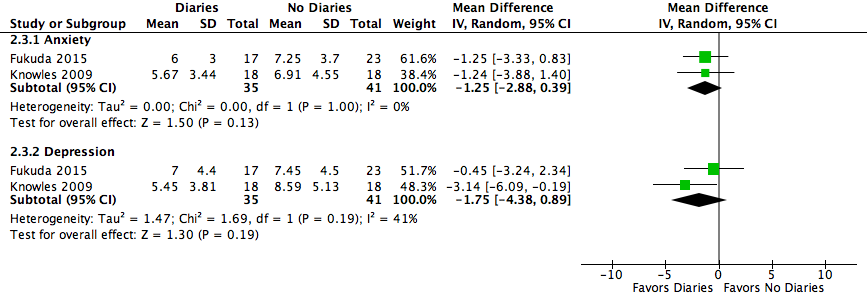 Supplementary Figure 1 Hospital Anxiety and Depression Scores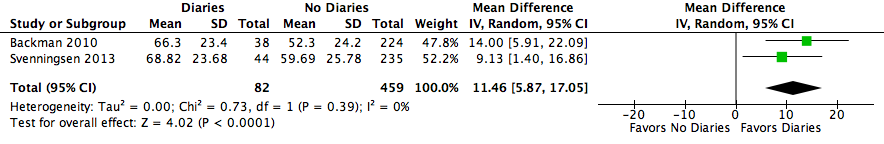 Supplementary Figure 2 Health-Related Quality of Life: SF-36: GH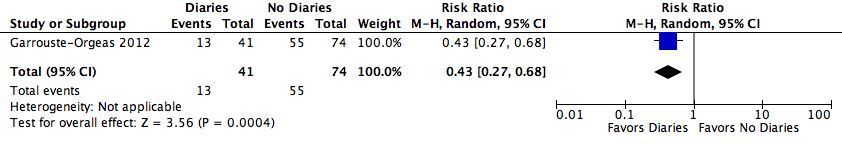 Supplementary Figure 3 PTSD - Families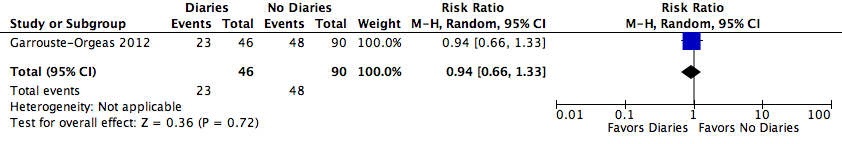 Supplementary Figure 4 Anxiety - Families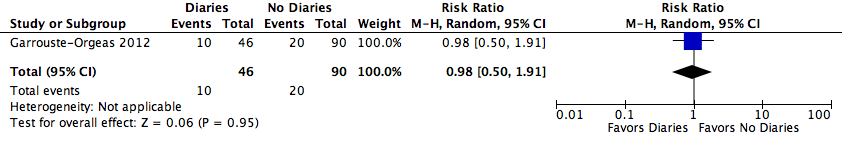 Supplementary Figure 5 Depression - FamiliesSupplementary Figure 6 Funnel Plot: Primary Outcome PTSD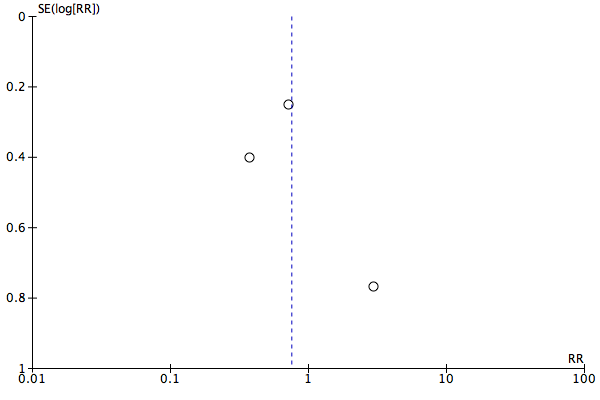 DatabasePubMedDate Searched7/12/17Search Terms((((ICU OR intensive care OR intensive care unit OR critical care OR critical illness OR sepsis OR shock OR septic shock OR acute respiratory failure OR ARDS OR mechanical ventilation OR artificial ventilation))) AND ((PTSD OR posttraumatic stress OR post traumatic stress disorder OR anxiety OR anxiety disorder OR depression OR psychological OR psychology OR mental health OR quality of life))) AND ((diary OR diaries OR narrative OR narration))Results Returned891DatabaseEMBASEDate Searched9/12/17Search Terms'intensive care unit'/exp OR 'intensive care unit' OR 'intensive care'/exp OR 'intensive care' OR 'critical illness'/exp OR 'critical illness' OR 'critically ill patient'/exp OR 'critically ill patient' OR 'sepsis'/exp OR 'sepsis' OR 'adult respiratory distress syndrome'/exp OR 'adult respiratory distress syndrome' OR 'acute respiratory failure'/exp OR 'acute respiratory failure' OR 'artificial ventilation'/exp OR 'artificial ventilation' AND ('posttraumatic stress disorder'/exp OR 'posttraumatic stress disorder' OR 'anxiety disorder'/exp OR 'anxiety disorder' OR 'depression'/exp OR 'depression' OR 'anxiety'/exp OR 'anxiety' OR ‘quality of life’) AND ('diary'/exp OR diary OR narrative)Results Returned457DatabasePsycINFODate Searched13/12/17Search Terms((((ICU OR intensive care OR intensive care unit OR critical care OR critical illness OR sepsis OR shock OR septic shock OR acute respiratory failure OR ARDS OR mechanical ventilation OR artificial ventilation))) AND ((PTSD OR posttraumatic stress OR post traumatic stress disorder OR anxiety OR anxiety disorder OR depression OR psychological OR psychology OR mental health OR quality of life))) AND ((diary OR diaries OR narrative OR narration))Results Returned717DatabaseCENTRALDate Searched13/12/17Search Terms((((ICU OR intensive care OR intensive care unit OR critical care OR critical illness OR sepsis OR shock OR septic shock OR acute respiratory failure OR ARDS OR mechanical ventilation OR artificial ventilation))) AND ((PTSD OR posttraumatic stress OR post traumatic stress disorder OR anxiety OR anxiety disorder OR depression OR psychological OR psychology OR mental health OR quality of life))) AND ((diary OR diaries OR narrative OR narration))Limited to TrialsResults Returned102StudySettingMethodologyMethodologyMethodologyMethodologyPatientsPatientsPatientsPatientsPatientsPatientsOutcomesOutcomesOutcomesStudy DesignInclusion/ exclusion criteriaRecruitmentDetails of InterventionTotal number in final analysisInterventionControlICU diagnosisICU diagnosisICU diagnosisOutcome measured (tool)Length of follow upAssessment methodStudy DesignInclusion/ exclusion criteriaRecruitmentDetails of InterventionTotal number in final analysisInterventionControlInterventionInterventionControlOutcome measured (tool)Length of follow upAssessment methodKnowles 20091 hospital in UKRandomized controlled trialI: Expected ICU stay >48 hrs. E: <18 or >85 yrs, current psychological symptoms, history of dementia or other organic memory problemsAll patients had a diary written for them. The experimental group was offered the diary intervention in between the two assessment points, while the control group received the diary after the end of the trialDiary kept at bedside and written in by staff members. Standardized headings – patient’s appearance and condition, events on the ward, details of treatments or procedures in everyday language, names of visitors.36181850% medical, 50% surgical50% medical, 50% surgical56% medical, 44% surgicalAnxiety, depression (HADS)1 montha range of self-report and interview measuresBäckman 20108 bed ICU in SwedenProspective observationalI: ICU stay >24 h and who were alive 6 months after discharge. E: <17years, repeat admissionsICU diaries kept for the most severely ill – ICU stay > 3 days or likely to need mechanical ventilation. Diary given at follow up visit 2-8 weeks post discharge, with contents explainedNotebook kept at bedside, started with a summary of admission to ICU, initial events in ICU and current status of patient. Family summarized events before admission. Anyone involved with care of patient including staff and family could contribute. Photographs of patient included. Emphasis on everyday language used.26238224Resp 37%, gastro 18%, sepsis 5%, other 24%, trauma 16%Resp 37%, gastro 18%, sepsis 5%, other 24%, trauma 16%Resp 17%, gastro 22%, sepsis 6%, other 48%, trauma 7%Quality of life (SF-36)6, 12, 24 and 36 monthsStructured questionnaire was mailed to the participantsJones 201012 ICUs in 6 European countriesRandomized controlled trialI: in ICU and ventilated. E: ICU stay <72 hours, ventilated <24 hours, too confused/ unable to consent, prior psychotic illness or PTSDAll patients received an ICU diary. Patients were then randomized to either receive their diary immediately (intervention) or after the final follow-up questionnaires (controls)The diary was a daily record of the patients’ ICU stay in everyday language, with photographs. Guidelines provided to standardize entries322162160Resp failure 18%, sepsis 12%, circulatory failure 12%, multi-organ failure 16%, GI 8%, neuro 3%, trauma 16%, other 2%Resp failure 18%, sepsis 12%, circulatory failure 12%, multi-organ failure 16%, GI 8%, neuro 3%, trauma 16%, other 2%Resp failure 23%, sepsis 20%, circulatory failure 11%, multi-organ failure 11%, GI 5%, neuro 3%, Trauma 15%, other 2%PTSD (PTSS-14)3 monthsPatients completed questionnairesGarrouste-Orgeas 201210-bed ICU in FranceProspective open study comparing a diary period and the pre- diary and postdiary periodsI: ICU stay >4 days E: death on day 4, family unwilling/ not present, not fluent in French, and dementia in the patientAll patients during the intervention period received a diary, those recruited before and after did notStandardized entry including purpose of diary, organisation and equipment of ICU. Entries by family and staff, everyday language used14349pre-diary group 48/ post-diary group 4681.6% medical, 10.2% unscheduled surgery, 8.2% scheduled surgery81.6% medical, 10.2% unscheduled surgery, 8.2% scheduled surgery72.9/ 76.1% medical, 16.7/ 13% unscheduled surgery, 10.4/ 10.9% scheduled surgeryPTSD (IES-R) anxiety, depression (HADS)3 months and 12 monthsFollow up data collected over the phoneJones 20122 hospitals, one in UK, one in SwedenRandomized controlled trialI: in ICU and ventilated. E: ICU <72 hours, ventilated <24 hours, too confused/ unable to consent, prior psychotic illness or PTSDNext of kin recruited as part of Jones 2010. Relatives encouraged to write in diaryThe diary was a daily record of the patients’ ICU stay in everyday language, with photographs. Guidelines provided to standardize entries301515Resp failure 27%, sepsis 7%, circulatory failure 13%, multi-organ failure 20%, GI 13%, neuro 13%, trauma 7%Resp failure 27%, sepsis 7%, circulatory failure 13%, multi-organ failure 20%, GI 13%, neuro 13%, trauma 7%Resp failure 33%, sepsis 33%, circulatory failure 0, multi-organ failure 13%, GI 7%, neuro 0, trauma 27%PTSD (PTSS-14)3 monthsQuestionnaireSvenningsen 20133 ICUs in DenmarkProspective observational design investigating the effect of delirium on QoLI: ICU stay >48 hours, age >17 years and ability to communicate in Danish. E: severe brain damage restricting communicationPatients consecutively recruited. Diary use recordedNo details provided27944235Total cohort: 41% medical, 59% surgical. Individual groups not reportedTotal cohort: 41% medical, 59% surgical. Individual groups not reportedTotal cohort: 41% medical, 59% surgical. Individual groups not reportedQuality of Life (SF-36, Barthel Index)1 week, 2 months and 6 monthsTelephone interviewGlimelius-Petersson 20159 bed ICU in SwedenDescriptive/ observationalI: >18, ICU stay >3 days. E: not statedDiary kept if ICU stay likely to be >or = 3 daysStandardized guidelines - purpose and aim of the diary and a list of the most common medical terms explained. Start with summary of reasons for admission, notes about here and now including daily cares, sleep,  visitors965244Not reportedNot reportedNot reportedPTSD (PTSS-14)2 monthsQuestionnaires mailedFukuda 20158 bed ICU in JapanProspective, observational, time seriesI:  ≥20 years, ICU stay ≥3 days. E: mental illness, higher brain dysfunction.Period of standard ICU care (control group), followed by a period of ICU diary plus standard careDiaries written primarily by bedside nurses according to guidelines, with focus on daily activities. No photos401723Cardiovascular 35%, GI 29%, sepsis 12%, others 18%, Neurosurgical 6%Cardiovascular 48%, GI 17%, sepsis 9%, others 17%, Neurosurgical 9%Cardiovascular 48%, GI 17%, sepsis 9%, others 17%, Neurosurgical 9%Anxiety, depression (HADS)Before hospital dischargeInterview on the wardStudyRandom Sequence GenerationAllocation ConcealmentBlinding of Participants and PersonnelBlinding of Outcome AssessmentIncomplete Outcome DataSelective ReportingOther BiasKnowles 2009UnclearUnclearHighHighLowHighUnclearJones 2010LowLowHighLowLowLowLowJones 2012LowLowUnclearLowLowLowLowRisk of Bias Assessment- SelectionRisk of Bias Assessment- ComparabilityRisk of Bias Assessment- OutcomeAuthorsSelection- Representativeness of exposed cohortSelection- of controlsAscertainment of exposureDemonstration that outcome of interest was not present at start of studyComparability of cohorts on the basis of design or analysisAssessment of outcomeWas follow up long enough for outcomes to occurAdequacy of follow up of cohortsTotal Number of Stars (Max = 9)Bäckman 2010******6Garrouste-Orgeas 2012********8Svenningsen 2013*****5Glimelius Petersson 2015******6Fukuda 2015******6TitleAuthorsCitationReason for ExclusionEffect of a Family-Maintained Progress Journal on anxiety of families of critically ill patients.Kloos JA, Daly BJ.Crit Care Nurs Q. 2008 Apr-Jun;31(2):96-107; quiz 108-9. ICU stay only 1-2 daysLost days--diaries for military intensive care patients.Thomas J, Bell E.J R Nav Med Serv. 2011;97(1):11-5.No original dataLost days--diaries for military intensive care patients.Thomas J, Bell E.J R Nav Med Serv. 2011;97(1):11-5.No original dataThe effect of narrative writing on maternal stress in neonatal intensive care settings.Kadivar M, Seyedfatemi N, Akbari N, Haghani H.J Matern Fetal Neonatal Med. 2015 May;28(8):938-43. No follow up post ICUThe ICU-Diary study: prospective, multicenter comparative study of the impact of an ICU diary on the wellbeing of patients and families in French ICUs.Garrouste-Orgeas M, Flahault C, Fasse L, et al.Trials. 2017 Nov 15;18(1):542. Ongoing trialThe meaning of follow-up in intensive care: Patients’ perspective.Storli, Sissel L.Scand J Caring Sci. 2009 Mar;23(1):45-56No control groupThe use of patient diaries in an intensive care unit.Combe D.Nurs Crit Care. 2005 Jan-Feb;10(1):31-4.No control groupUse of a personal diary written on the ICU during critical illness.Bäckman CG, Walther SM.Intensive Care Med. 2001 Feb;27(2):426-9.No control group